   ПРОВЕРЯЙТЕ ЧЕКИ ВМЕСТЕ С ФНС !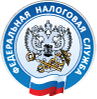 МАТРИЧНЫЙ КОД (QR-КОД) МОЖНО ПРОВЕРИТЬ ЧЕРЕЗ СЕРВИС ФНС 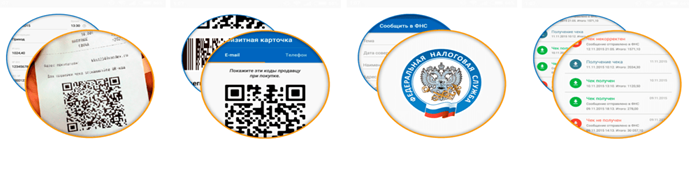 МЕЖРАЙОННАЯ ИФНС РОССИИ №3 ПО КАМЧАТСКОМУ КРАЮ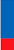 ТЕЛЕФОНЫ +7(4152) 49-01-01; +7(4152) 29-87-53; 8-800-222-22-22WWW.NALOG.RUЗакон об онлайн-кассах 54-ФЗ требует от кассовой техники уметь выпускать два варианта чека в зависимости от способа продажи:бумажный, который печатается на кассовой ленте;электронный, отправляемый посредством sms-сообщения (на телефон покупателя) или по e-mail (на электронный адрес покупателя).При этом в обоих случаях QR-код является обязательным реквизитом. В нем зашифрована информация о времени совершения сделки, номер фискального документа, данные о фискальном накопителе и так далее.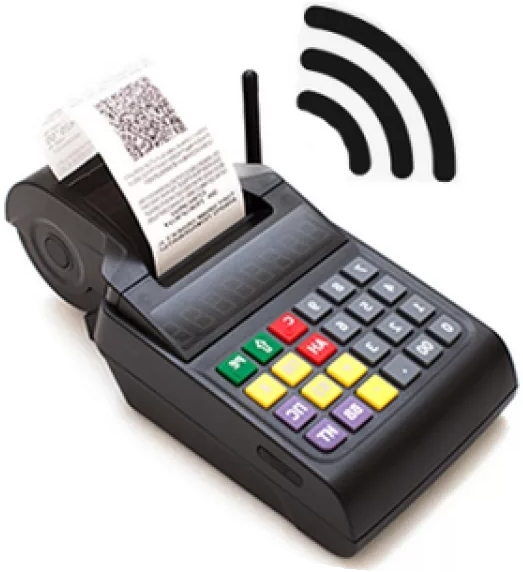 БУМАЖНЫЙ ЧЕКБУМАЖНЫЙ ЧЕКЭЛЕКТРОННЫЙ ЧЕКЭЛЕКТРОННЫЙ ЧЕК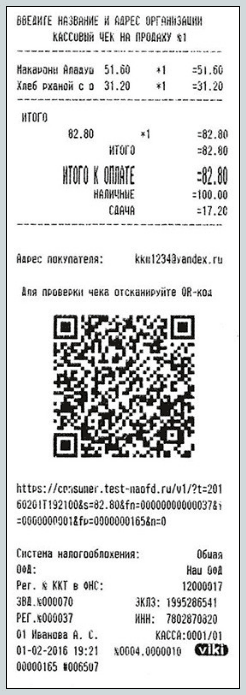 Кто обязан выдавать:- обычные магазины;- курьеры при оплате во время передачи товара.QR-код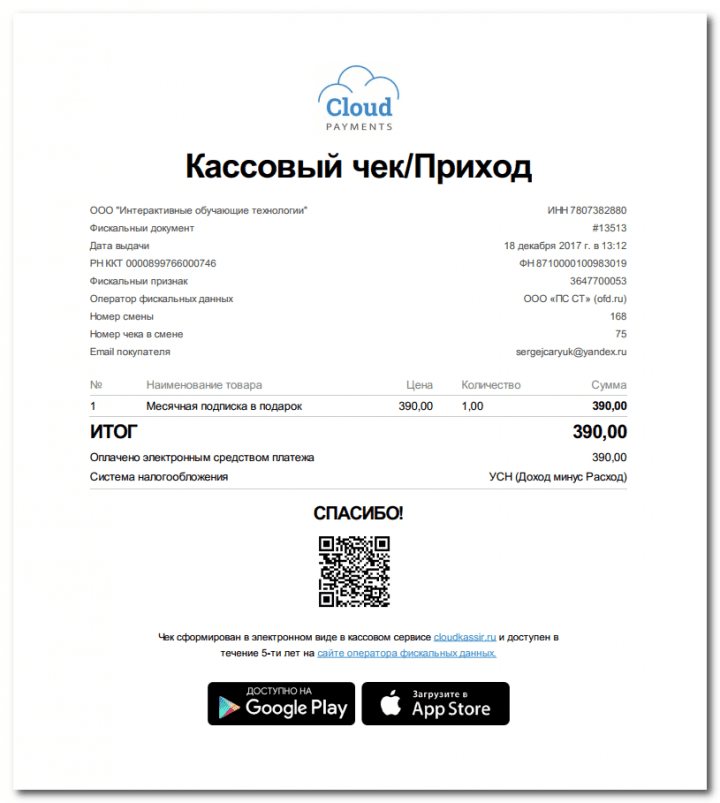 Кто обязан выдавать:- интернет-магазины при оплате онлайн;- обычные магазины по просьбе покупателя (до окончания расчета - пункт 2 статьи 1.2 ФЗ-54.).Проверка чековИспользуйте QR-код или введите данные вручную  для проверки чека в ФНС России.Информация о покупателеПри покупке сообщите свой номер телефона или  e-mail и кассир отправит на Ваш мобильный телефон или e-mail электронную копию чека.Сообщения в ФНС РоссииОбо всех мошеннических или подозрительных чеках следует сообщать в налоговую инспекцию по телефону: +7(4152) 29-87-53.История проверки чековВся история проверки чеков хранится в Вашем телефоне и доступна только Вам.